«Внимание - дети!»В период с 15 августа по 12 сентября на территории Усть-Катавского городского округа проводится профилактическая акция «Внимание Дети!».В период проведения акции, инспекторами ДПС отделения ГИБДД, запланировано проведение рейдовых мероприятий по проверке транспортных средств на предмет пресечения нарушений правил перевозки детей, без использования детских удерживающих устройств.Сотрудники Госавтоинспекции и педагоги, проведут с детьми беседы, направленные на закрепление у несовершеннолетних навыков безопасного поведения на дорогах, акцентировав внимание на необходимость использования световозвращающих элементов на одежде в тёмное время суток и безопасного перехода проезжей части.За 7 месяцев текущего года на территории Челябинской области зарегистрировано 229 дорожно-транспортных происшествий с участием несовершеннолетних (- 7,3%), в которых 2 ребенка погибло (-50%) и 244 получили травмы (-7,6%). В 71 происшествие несовершеннолетние пострадали по своей неосторожности (+10,9%).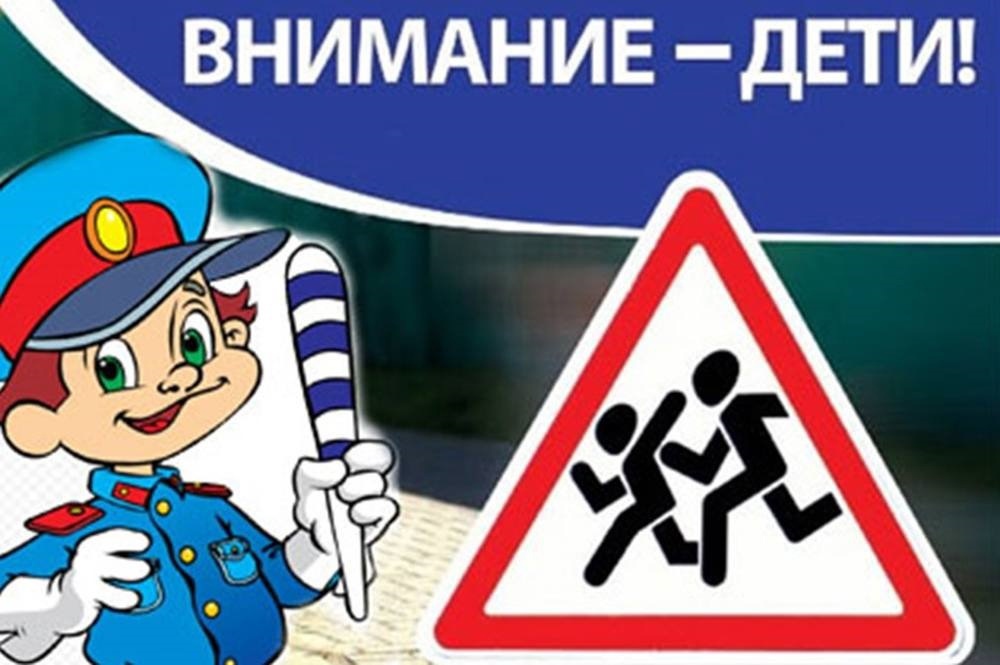 